Vous trouverez dans la dotation livres 2021, tous les livres qui font l’objet d’une rencontre littéraire cet hiver. Nous vous recommandons vivement de lire celui prévu pour une rencontre sur votre village vacances.Quelques conseils pour accueillir une rencontre littéraire et l’animer :Le lieu d’accueil de la rencontre est important : l’aménager ou réaménager, le décorer et rendre convivial et confortable.S’approprier la fiche médiation et s’en inspirer pour mettre en place des animations tout au long de la semaine.
Contacter l’auteur en amont pour:Le mettre en confianceLui demander s’il veut lire un extrait ? Si l’animateur peut éventuellement lire un extrait ou le début du livre (environ une page). A-t-il une préférence pour un passage ?Lui parler du lieu de représentationLui présenter les questions préparées en amont (claires et courtes)En apprendre davantage sur lui et l’ouvragePréparer la présentation de l’auteur/conteur/lecteur :Penser à le remercier de sa venue, Le présenter au public à partir des éléments fournis dans la fiche médiation, l’invitation et suite aux échanges téléphoniques en amont avec l’intervenant. 
Préparer la présentation du livre (même sans avoir lu l’ouvrage) :S’inspirer là encore de la fiche médiation et de l’invitation. Echanger avec l’intervenant.Rechercher des interviews de l’auteur sur internet
Choisir un extrait (le début du livre par exemple) pour en faire une lecture au public ou l’afficher 
Objectif : donner un aperçu du style et du thème
Préparer des questions claires et courtesRemettre le cadre en questionnant sur le fond : Ça se passe à quelle époque ?Pourquoi le choix de …Pourquoi cet endroit ?Pourquoi ce contexte ?Autres exemples de questions plus centrées sur le travail de l’auteur : Comment travaille l’auteur ?Comment intègre-t-il sa documentation ?Comment s’est-il intéressé à ce sujet ?Qu’est-ce qu’il a découvert ?Comment a-t-il effectué ses recherches ?S’est-il fait aider par d’autres professionnels ?Avez-vous déjà pensé à une collaboration avec un illustrateur ?
Les influences, les références : Dire si ce livre vous a fait penser à un autre livre, film ou à un autre thème ou sujet de société ou d’actualité.
Demander à l’auteur quelles sont ses influences, ses inspirations, les auteurs qui l’inspirent.Inviter les bénéficiaires à poser des questions :Les bénéficiaires peuvent également rebondir et orienter la discussion, les questions.
Ne pas hésiter à dire aux bénéficiaires qu’il n’y a pas de mauvaises questions, que ce soit sur le métier d’auteur, sur sa vie, son quotidien, sa manière de travailler. 
Information, communication, affichageSe servir de la réunion d’accueil pour présenter la rencontre.Accueillir convenablement l’auteur, le mettre en confianceEn ACM, faire participer les enfants à la préparation de la rencontre :Leur distribuer l’invitation Lire quelques passages du livre aux jeunes, par les animateurs ou les jeunes eux-mêmesPour ceux qui le souhaitent (les apprentis journalistes) leur faire lire la fiche médiation afin de préparer leurs questions à l’auteurS’entrainer à s’interviewer pour être préparé à interviewer l’auteur le jour JS’inspirer de la thématique du livre pour enrichir le projet de séjour de la colo et faire vivre le sujet au-delà du livre et de l’auteur par des ateliers graphiques, d’écriture qui pourront faire l’objet d’expo… les fiches médiation peuvent donner des idées d’animations à mettre en place. Si on est en confiance et à l’aise, on peut s’autoriser à s’amuser pendant une rencontre littéraire. On peut passer un bon moment ensemble, ludique et détendu.
Pour aller plus loin, avec d’autres manières de faire vivre le livre : Après la rencontre, organiser un pot au « point rencontre ».
Relire un extrait.Prévoir un repas à thème avant la rencontre, ou un feu de camp après la rencontre ou une soirée spéciale.Organiser une semaine à thème avec des repas, une ou plusieurs projections, des activités en lien avec le sujet du livre (cf. fiche médiation).Mettre en place une expo photo de la couverture du livre dans différents paysages, en mettant les bénéficiaires à contribution pour prendre des photos.Activité littéraire : coupler la rencontre littéraire à un atelier de la même thématique (dessin, écriture, cuisine…) où les gens s’inscrivent pour un atelier suivi de la rencontre.Se référer au livret « Faire vivre le livre et dynamiser les bibliothèques » pour trouver d’autres idées et inspirations.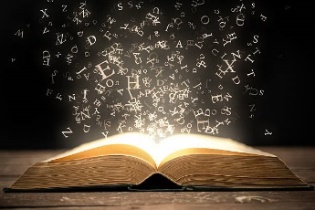 PREPARER UNE RENCONTRE LITTERAIRE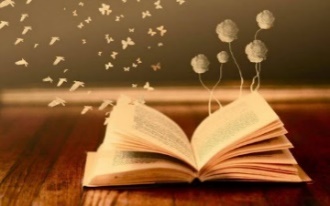 